有志生徒団体「チームSDGｓ」は、三浦半島をリレー形式でタスキをつなぐことにより認知症への理解を啓発するイベント「RUN伴＋三浦半島」に、企画段階から関わらせていただきました。１１月１２日（土）は生徒数名がランニングに参加しました。１１月１３日（日）は、チームSDGｓに加え本校軽音楽部が駆け付け、逗子文化プラザ市民交流センターでのゴールイベントに参加し、「やさしさにつつまれたなら」「パプリカ」を熱唱しました。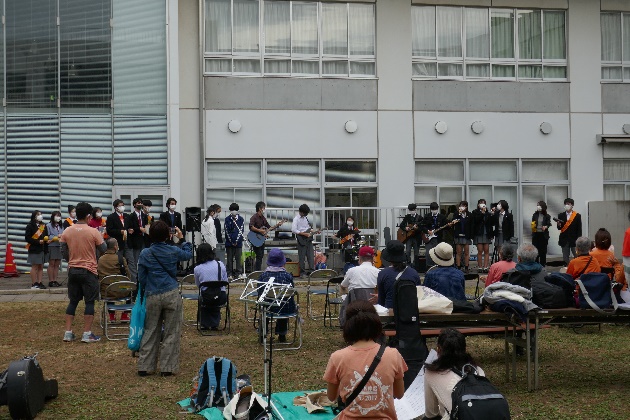 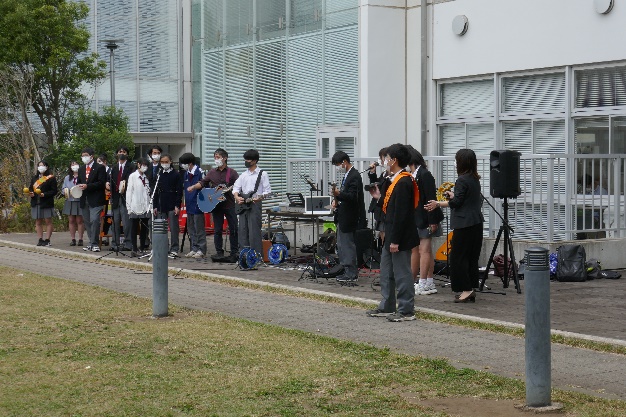 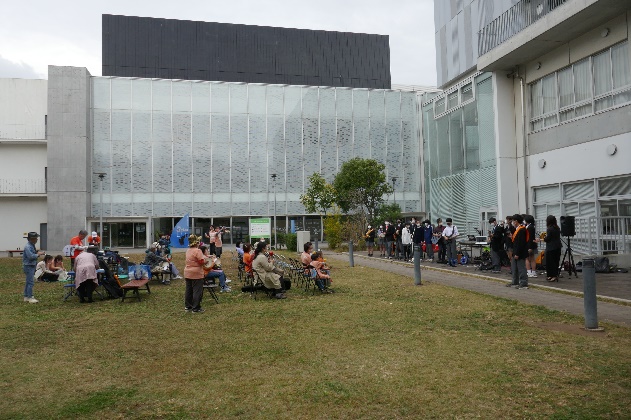 